INFORME PQRSD MENSUAL JULIO 2020Revisión de datos generales relacionados con Peticiones, Quejas, Reclamos y Sugerencias (PQRSD), recibidas en el mes de julio de 2020.Durante el mes de julio de 2020, se recibieron un total de 68 peticiones, con un promedio de respuesta igual a seis punto seis (6.6) días hábiles.Nota: Se encuentran 10 solicitudes pendientes de respuesta ya por tiempo quedan pendientes para el mes de agosto, 58 solicitudes han cumplido con los tiempos de respuesta de acuerdo a la Resolución 048 del 10 de febrero 2017, para este mes no se encuentran solicitudes fuera del tiempo establecido de respuesta de acuerdo a la Resolución 048 del 10 de febrero de 2017.Tiempo de respuesta por petición En el análisis de este informe se establece que el tiempo promedio de respuesta es de 6.6 días hábiles, teniendo en cuenta las solicitudes que ya han sido respondidas. Se registra para el periodo 58 solicitudes.Análisis según tipo de solicitud.Las peticiones recibidas se refieren a los siguientes temas: de sugerencia 3%, de queja o reclamo 3%, información 21%, de consulta  6 %, de entidades públicas 15 %, de entes de control 1%, petición 50%, las solicitudes se relacionaron con temas sobre procedimientos para la gestión de donaciones y recursos de cooperación, consulta de información sobre las dinámicas de cooperación.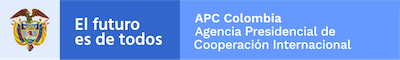 En este mes no se presentaron quejas, a ninguna de las peticiones se le negó el acceso a la información y se realizaron 11 traslados por competencia de conformidad establecido en el artículo 21 de CPACA- ley 1437 de 2011, modificado por el artículo 1° de la Ley 1755 de 2015.Medios utilizados para radicarEl   72%   de   las   solicitudes   son   recibidas   mediante   el   correo    electrónico   pqr@apccolombia.gov.co, el 28% restante se canalizaron a través del formulario de registro de PQRSD.Análisis por dependencia que atiende PQRSDEn el mes de julio de 2020, se recibieron solicitudes de PQRSD distribuidas de la siguiente manera; Dirección General dos (2) solicitudes equivalente al 3%, Dirección de Oferta tres (3) solicitudes equivalente a un 4%, Oficina Jurídica tres (3) solicitudes equivalente a un 2%, Dirección de Demanda siete (7) solicitudes equivalente a 10%, Dirección de Coordinación Interinstitucional treinta y cuatro (34) solicitudes equivalente 50%, y Dirección Administrativa y Financiera veintiuna solicitud (21) equivalente a un 31%.CONCLUSIÓNLos medios de recepción virtuales (e-mail) son los mecanismos más usados por los usuarios.Cumplimiento de los tiempos de respuesta de conformidad a lo contemplado en la ley 1755 de 2015. A la fecha con corte 31 de julio del 2020, 58 solicitudes del mes de julio se respondieron conforme a los tiempos reglamentarios y 10 restantes están pendientes de respuesta la cual está presupuestada para el mes de agosto.CONSOLIDADO GENERALCONSOLIDADO GENERALCantidad de solicitudes recibidas:68Tiempo promedio de respuesta:6.6 Días hábilesRadicadoTiempo de respuesta en días RadicadoTiempo de respuesta en días  202014000035172 202014000038572 202014000035274 202014000038671 202014000035372 202014000038771 202014000035471 202014000038871 202014000035573 202014000038975 202014000035679 202014000039077 202014000035773 202014000039176 202014000035879 202014000039271 202014000035972 202014000039371 202014000036073 202014000039471 202014000036172 202014000039571 202014000036278 202014000039672 202014000036372 202014000039777 2020140000364714 202014000039875 202014000036572 202014000039973 202014000036671 202014000040075 202014000036772 202014000040172 202014000036871 202014000040273 202014000036976 202014000040375 202014000037073 202014000040474 202014000037175 202014000040574 202014000037271 20201400004067Pendiente agosto 202014000037372 20201400004077Pendiente agosto 202014000037471 202014000040877 202014000037574 202014000040977 202014000037678 20201400004117Pendiente agosto 202014000037771 20201400004127Pendiente agosto 202014000037872 202014000041371 202014000037975 20201400004147Pendiente agosto 202014000038071 20201400004157Pendiente agosto 202014000038176 20201400004167Pendiente agosto 202014000038279 20201400004177Pendiente agosto 202014000038374 20201400004187Pendiente agosto 202014000038472 20201400004197Pendiente agosto